20.04.2017 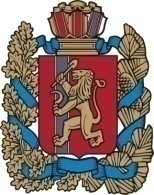                   АДМИНИСТРАЦИЯ ЧУЛЫМСКОГО СЕЛЬСОВЕТА            НОВОСЕЛОВСКОГО РАЙОНА КРАСНОЯРСКОГО КРАЯПОСТАНОВЛЕНИЕ20.04. 2017                         п.Чулым                                        № 40О внесении изменений в постановление администрации Чулымского сельсовета от 13.01.2014 № 1  «Об утверждении Административного регламента Чулымского сельсовета по осуществлению муниципального жилищного контроля »     В соответствии  с Федеральным  законом  от 28.12.2006 № 469-ФЗ, пунктом 3  части 4.1 статьи 20  Жилищного кодекса Российской Федерации,  Уставом Чулымского сельсовета ПОСТАНОВЛЯЮ:Внести в постановление администрации Чулымского сельсовета от13.01.2014 № 1  «Об утверждении Административного регламента Чулымского сельсовета по осуществлению муниципального жилищного контроля » следующие изменения: в пункте 3.1 дополнить абзац : «3) истечение одного года со дня установления или изменения нормативов потребления коммунальных ресурсов (коммунальных услуг)»;в пункте 3.3.6 дополнить абзац: «3) поступление  в орган муниципального контроля информации о фактах нарушения необоснованности размера установленного норматива потребления коммунальных ресурсов (коммунальных услуг), нарушения требований к составу нормативов потребления коммунальных ресурсов (коммунальных услуг),  несоблюдения условий и методов установления нормативов потребления коммунальных ресурсов (коммунальных услуг) является дополнительным основанием для проведения внеплановой проверки.»И.о.главы сельсовета                                                                    Е.А. ЛактюшинаПериодическое печатное издание органов местного самоуправленияЧулымский сельсовет